窗体顶端关于征集第十六届中国·海峡项目成果交易会福建工业精品馆参展单位和产品的通知闽经信技术〔2018〕64号各设区市经信委（经信局）、平潭综合实验区经发局，省直有关部门（集团、控股公司），有关高校、科研机构，省有关行业协会，各行业技术开发基地：    第十六届中国·海峡项目成果交易会（以下简称6·18）将于6月17至21日在福州海峡会展中心举办。根据6·18组委会工作部署，我委承担福建工业精品馆（500㎡）展示及项目推介任务。经研究，现就征集参展单位和产品等有关事项通知如下：   一、展示主题   根据省委、省政府的战略要求，以汇众智促创新、汇众力促创业、汇众能助发展为目标，激发各类创新主体活力，引导我省制造业企业专注细分产品市场的创新、产品质量提升和品牌培育，以推进供给侧结构性改革为主线，加快新旧动能接续转换，提高发展的质量和效益，推动产业迈向中高端。重点展示和推介我省专业化、精细化、特色化、新颖化技术和产品，制造业单项冠军产品，实施企业质量品牌建设、质量强省战略取得的成效，省级制造业创新中心最新技术和产品；搭建龙头企业与国内外高校、科研机构交流、对接的平台，引导行业内广大中小企业围绕龙头企业项目、产品承接高校和科研机构先进适用项目成果；推介我省广大中小企业技术需求，发布有关高校科技成果，引导企业依托6·18平台，深化与国内外高校、科研机构政产学研用合作。   二、展示内容   1.福建省工业与信息化发展现状介绍。   2.福建“专、精、特、新”企业产品。   3.福建“互联网+”、云平台、大数据与高端装备、服务型制造、智能家居互联互通等领域单项冠军企业产品。   4.福建省工业领域质量品牌建设成果。   5.省级制造业创新中心试点单位最新技术和产品。   6.分行业发布广大中小企业技术需求和有关高校先进适用项目成果，并提供对接、洽谈、咨询等服务。   三、展示推介方式   1.展板推介：各参展单位按统一版式推介参展实物及参展单位简介（含文字及图片）。   2.实物（或模型）展示：各参展单位应携具有展示价值的实物展品（系统）在企业展位展台上展示。   3.显示屏推介：滚动播放重点企业技术需求及省内外高校、科研机构项目成果，可安排部分显示屏在企业展位专用推介。   4.大屏投影推介：在展馆公共区域设置100吋以上投影，介绍我省工业与信息化发展情况，滚动播放参展单位、展品及服务宣传片。   四、征集工作安排   请各有关单位结合本届6·18福建工业精品馆展示推介主题，组织所属企业、高校和科研机构相关院系、行业技术开发基地申报参加展示推介，填报《2018年第十六届中国·海峡项目成果交易会征集展示实物汇总表》（见附件），并于4月16日前反馈省经信委，以便我委遴选后与入选参展单位衔接具体展示事宜。   联系人：钱宗政（省经信委技术进步处）    电  话：0591—87512304   E-mail：jmjs@fjetc.gov.cn   附件：2018年第十六届中国▪海峡项目成果交易会征集展示实物汇总表.xls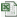 福建省经济和信息化委员会2018年3月16日窗体底端